                                                                                                          Όνομα:………………………………….Το κείμενο που δημιουργώ με κάποιες απ’ τις λέξεις:……………………………………………………………………………………………………………………………………………………………………………………………………………………………………………………………………………………………………………………………………………………………………………………………………………………………………………………………………………………………………………………………………………………………………………………………………………………………………………………………………………………………………………………………………………………………………………………………………………………………………………………………………………………………………………………………………………………………………………………………………………………………………………………………………………………………………………………………………………………………………………………………………………………………………………………………………………………………………………………………………………………………………………………………………………………………………………………………………………………………………………………………ΕπίθεταΤο 4ο στη σειρά απ’ το λεξικόαχνιστόμικρόκόκκινοπικρόστρογγυλόΟυσιαστικά Το 7ο στη σειρά απ’ το λεξικόγάτακαρβέλιφάρμακοπεπόνιλαγόςτυρίποντίκιΡήματα Το 5ο στη σειρά απ’ το λεξικόείναικλέβειφάειδιψάειπάειπεινάειπηδάει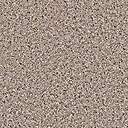 